The Day of PentecostMay 28th, 2023 at 10:00 a.m.The Holy Eucharist: Rite II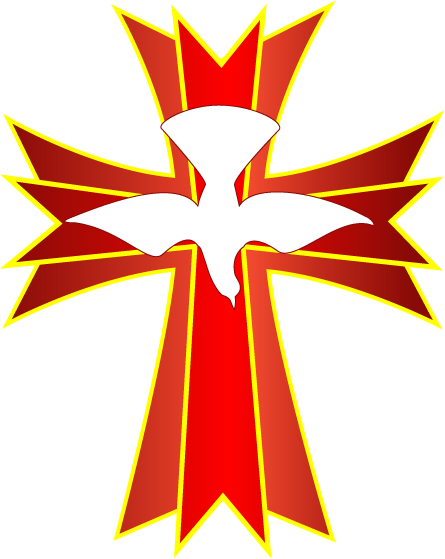 ++++++++++++++++++++++++++++++++++++++++++INFORMATION FOR NEWCOMERS: WELCOME TO CHRIST CHURCH!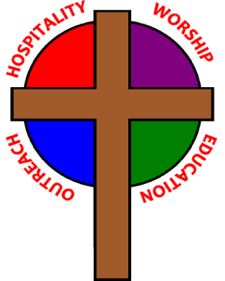 Our motto is true whether you're here for the very first timeor you've been a member for decades –There is a place for you at God's Table!The worship service has two main parts: the Liturgy of the Word, which includes Scripture readings and a sermon, and the Liturgy of the Table, which is also called Holy Eucharist or Communion. You will notice moments in the service when people stand, kneel, bow, and make the sign of the cross. There is no one “right” way to worship, so do what is comfortable for you at any given time in worship. All Baptized Christians are welcome at Christ’s Table for Communion. If you do not wish to receive communion, you may come forward and request a blessing. If you wish to receive communion in your pew, please notify the ushers. And if you need a gluten-free wafer, just let Rev. Michelle know.If you have not been baptized, or if you have questions about Holy Baptism, please talk to The Rev. Dr. Michelle Boomgaard after the service -- the people of Christ Church would love to walk with you to your baptism and beyond!When you enter a Christ Episcopal Church worship service/event, you will be entering an area where photography, video and audio recording may occur. Finally, if you are a visitor, please fill-out a Welcome Card on the back of the pew, so we can add you to our weekly information email the NewsNote. The Holy Eucharist Rite IIPRELUDE: "Come Down, O Love Divine" - Ampney/arr. CallahanOPENING HYMN: “Siyahamba”                                                                                   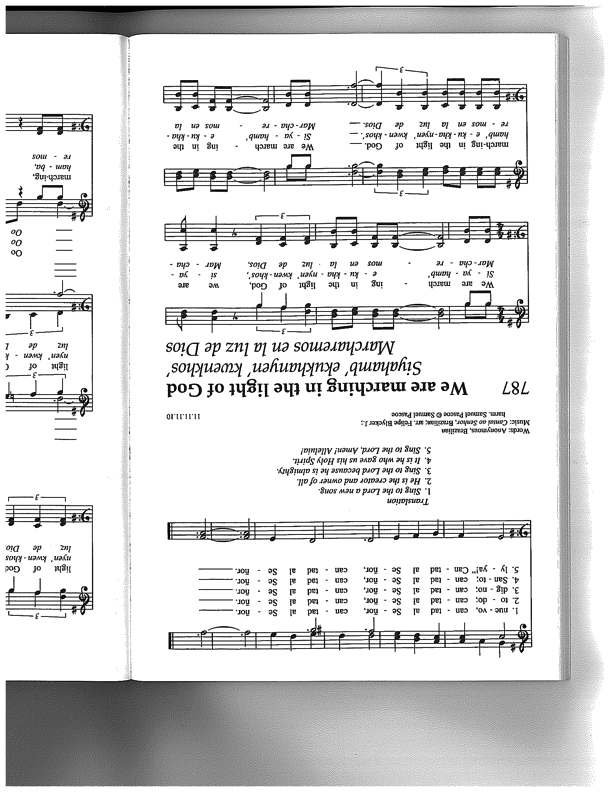 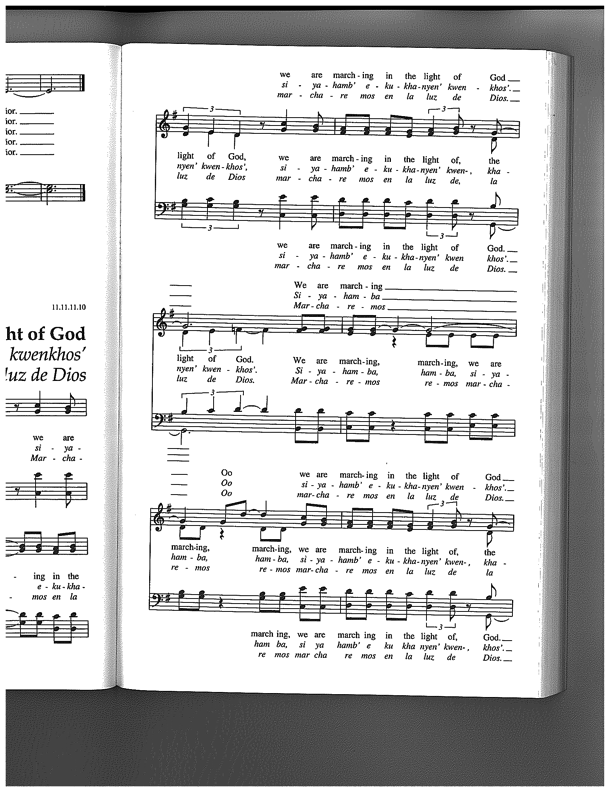 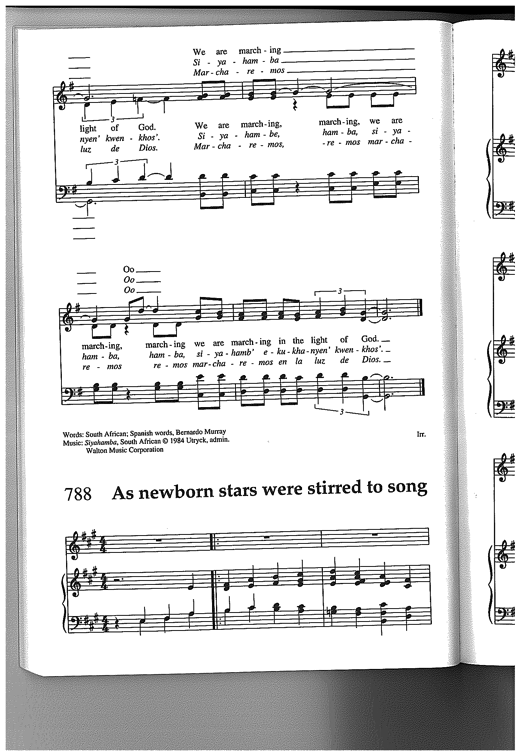 THE LITURGY OF THE WORDOPENING ACCLAMATION                                                    Celebrant: Alleluia. Christ has risen!                             Celebrant: Alleluia! Le Christ est ressuscité !People:  The Lord is risen indeed. Alleluia!               Assemblee: Il est vraiment ressuscité! Alleluia!COLLECT OF PURITYDieu tout-puissant, toi qui lis dans les cœurs, qui connais tous nos désirs et à qui aucun secret n’est caché : par l’inspiration de ton Esprit saint, purifie les pensées que nourrissent nos cœurs afin nous puissions t’aimer parfaitement et proclamer dignement la grandeur de ton saint Nom, par le Christ notre Seigneur. Amen.GLORIA                                                                                                                                          HYMNAL S280Glory to God in the highest, and peace to his people on earth.Lord God, heavenly King, almighty God and Father,we worship you, we give you thanks, we praise you for your glory.Lord Jesus Christ, only Son of the Father, Lord God, Lamb of God, you take away the sin of the world: have mercy on us; you are seated at the right hand of the Father: receive our prayer.For you alone are the Holy One, you alone are the Lord,you alone are the Most High, Jesus Christ, with the HolySpirit, in the glory of God the Father. Amen.COLLECT OF THE DAYCelebrant: The Lord be with you. People:      And also with you. Celebrant:  Let us pray. Almighty God, on this day you opened the way of eternal life to every race and nation by the promised gift of your Holy Spirit: Shed abroad this gift throughout the world by the preaching of the Gospel, that it may reach to the ends of the earth; through Jesus Christ our Lord, who lives and reigns with you, in the unity of the Holy Spirit, one God, for ever and ever. Amen.Dieu tout-poussant, tu as ouvert en ce jour le chemin de la vie éternelle à toutes les races et nations par le don announcé de ton Esprit saint : répands ce don dans le monde entier par la prédication de l’Évangile, afin qu’il atteigne les extrémités de la terre ; par Jésus Christ, notre Seigneur, qui vit et règne avec toi, dans l’unité du Saint-Esprit, un seul Dieu, pour les siècles des siècles. Amen. THE LESSONS (The first lesson will be read in multiple languages)THE FIRST READING                                                                                                                  Acts 2:1-21When the day of Pentecost had come, the disciples were all together in one place. And suddenly from heaven there came a sound like the rush of a violent wind, and it filled the entire house where they were sitting. Divided tongues, as of fire, appeared among them, and a tongue rested on each of them. All of them were filled with the Holy Spirit and began to speak in other languages, as the Spirit gave them ability.Now there were devout Jews from every nation under heaven living in Jerusalem. And at this sound the crowd gathered and was bewildered, because each one heard them speaking in the native language of each. Amazed and astonished, they asked, "Are not all these who are speaking Galileans? And how is it that we hear, each of us, in our own native language? Parthians, Medes, Elamites, and residents of Mesopotamia, Judea and Cappadocia, Pontus and Asia, Phrygia and Pamphylia, Egypt and the parts of Libya belonging to Cyrene, and visitors from Rome, both Jews and proselytes, Cretans and Arabs-- in our own languages we hear them speaking about God's deeds of power." All were amazed and perplexed, saying to one another, "What does this mean?" But others sneered and said, "They are filled with new wine."But Peter, standing with the eleven, raised his voice and addressed them, "Men of Judea and all who live in Jerusalem, let this be known to you, and listen to what I say. Indeed, these are not drunk, as you suppose, for it is only nine o'clock in the morning. No, this is what was spoken through the prophet Joel:`In the last days it will be, God declares,that I will pour out my Spirit upon all flesh,
and your sons and your daughters shall prophesy, and your young men shall see visions,
and your old men shall dream dreams. Even upon my slaves, both men and women,
in those days I will pour out my Spirit;
and they shall prophesy. And I will show portents in the heaven above
and signs on the earth below,
blood, and fire, and smoky mist. The sun shall be turned to darkness
and the moon to blood,
before the coming of the Lord's great and glorious day. Then everyone who calls on the name of the Lord shall be saved.' "Lector: The Word of the Lord.People:  Thanks be to God.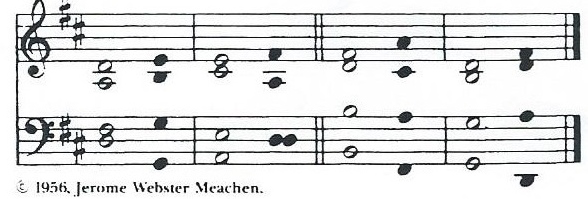 THE RESPONSE                                                                                                      PSALM 104:25-35, 3725 O Lord, how manifold are your works! *
in wisdom you have made them all; the earth is full of your creatures.26 Yonder is the great and wide sea with its living things too many to number, *
creatures both small and great.27 There move the ships, and there is that Leviathan, *
which you have made for the sport of it.28 All of them look to you *
to give them their food in due season.29 You give it to them; they gather it; *
you open your hand, and they are filled with good things.30 You hide your face, and they are terrified; *
you take away their breath, and they die and return to their dust.31 You send forth your Spirit, and they are created; *
and so you renew the face of the earth.32 May the glory of the Lord endure forever; *
may the Lord rejoice in all his works.33 He looks at the earth and it trembles; *
he touches the mountains and they smoke.34 I will sing to the Lord as long as I live; *
I will praise my God while I have my being.35 May these words of mine please him; *
I will rejoice in the Lord.37 Bless the Lord, O my soul. *
Hallelujah!THE SECOND LESSON                                                                                                 1 Corinthians 12:3b-13No one can say “Jesus is Lord” except by the Holy Spirit. Now there are varieties of gifts, but the same Spirit; and there are varieties of services, but the same Lord; and there are varieties of activities, but it is the same God who activates all of them in everyone. To each is given the manifestation of the Spirit for the common good. To one is given through the Spirit the utterance of wisdom, and to another the utterance of knowledge according to the same Spirit, to another faith by the same Spirit, to another gifts of healing by the one Spirit, to another the working of miracles, to another prophecy, to another the discernment of spirits, to another various kinds of tongues, to another the interpretation of tongues. All these are activated by one and the same Spirit, who allots to each one individually just as the Spirit chooses.For just as the body is one and has many members, and all the members of the body, though many, are one body, so it is with Christ. For in the one Spirit we were all baptized into one body-- Jews or Greeks, slaves or free-- and we were all made to drink of one Spirit.Lector: The Word of the Lord.People: Thanks be to God.SQUENCE HYMN: “Come Down O Love Divine”                                                                           Hymnal 516GOSPELCélébrant: Le Saint Evangile de notre Seigneur Jésus-Christ selon Jean (Jean 20:19-23).Assemblee: Gloire à toi, Seigneur Christ.19 Le soir de ce jour, qui était le premier de la semaine, les portes du lieu où se trouvaient les disciples étant fermées, à cause de la crainte qu’ils avaient des Juifs, Jésus vint, se présenta au milieu d’eux, et leur dit: La paix soit avec vous! 20 Et quand il eut dit cela, il leur montra ses mains et son côté. Les disciples furent dans la joie en voyant le Seigneur. 21 Jésus leur dit de nouveau: La paix soit avec vous! Comme le Père m’a envoyé, moi aussi je vous envoie. 22 Après ces paroles, il souffla sur eux, et leur dit: Recevez le Saint-Esprit. 23 Ceux à qui vous pardonnerez les péchés, ils leur seront pardonnés; et ceux à qui vous les retiendrez, ils leur seront retenus.Célébrant:   L'Evangile du Seigneur.Assemblee: Louange à toi, Seigneur Christ.Celebrant: The Holy Gospel of our Lord Jesus Christ according to John (John 20:19-23).People:   Glory to you, Lord Christ.When it was evening on that day, the first day of the week, and the doors of the house where the disciples had met were locked for fear of the Jews, Jesus came and stood among them and said, “Peace be with you.” After he said this, he showed them his hands and his side. Then the disciples rejoiced when they saw the Lord. Jesus said to them again, “Peace be with you. As the Father has sent me, so I send you.” When he had said this, he breathed on them and said to them, “Receive the Holy Spirit. If you forgive the sins of any, they are forgiven them; if you retain the sins of any, they are retained.”Celebrant: The Gospel of the Lord.People:   Praise to you, Lord Christ.Sermon                                                       The Rev. Dr. Michelle BoomgaardTHE NICENE CREED                                                                       SYMBOLE DE NICÉEWe believe in one God, the Father, the Almighty,            Nous croyons en un seul Dieu, le Père tout-puissant, maker of heaven and earth, of all that is,                          Créateur du ciel et de la terre, seen and unseen. We believe in one Lord,                         De toutes les choses visibles et invisibles.Jesus Christ, the only Son of God,                                     Nous croyons en un seul Seigneur, Jésus Christ, eternally begotten of the Father, God from God,             Le Fils unique de Dieu,Light from Light, true God from true God,                Endgendré du Père avant tous les siècles, begotten, not made, of one Being with the Father.     Dieu né de Dieu, Lumière née de la Lumière,Through him all things were made.                             Vrai Dieu né du vrai Dieu, Engendré, non pas crée,For us and for our salvation he came down                Un seul être avec le Père, Et par lui tout a été fait.from heaven, by the power of the Holy Spirit            Pour nous et pour notre salut,he became incarnate from the Virgin Mary,              Il est descendu des cieux, and was made man. For our sake he was                   Il s’est incarné par le saint-Esprit en la Vierge Marie,crucified under Pontius Pilate;                                  Et s’est fait homme. Crucifié pour nous sous Ponce Pilate,he suffered death and was buried.                               Il a souffert la Passion,On the third day he rose again in accordance            Il a été mis au tombeau,with the Scriptures; he ascended into heaven             Il est ressuscité le troisième jour, selon les Écritures ;and is seated at the right hand of the Father.             Il est monté aux cieux,He will come again in glory to judge the living           Il siège à la droite du Père,and the dead, and his kingdom will have no end.       Il reviendra dans la gloire pour juger We believe in the Holy Spirit, the Lord,                      les vivants et les morts, the giver of life, who proceeds from the Father,         Et son règne n’aura pas de fin.and the Son. With the Father and the Son he             Nous croyons en l’Esprit saint,is worshiped and glorified, He has spoken                  Qui est Seigneur et qui donne la vie,through the Prophets. We believe in one holy             Que procède du Père et du Fils,catholic and apostolic Church.                                     Avec le Père et le Fils, il reçoit même We acknowledge one baptism                                       adoration et même gloire; Il a parlé par les Prophètes.for the forgiveness of sins.                                             Nous croyons en l’Église une, sainte,We look for the resurrection of the dead,                    catholique et apostolique.and the life of the world to come. Amen.                     Nous reconnaissons us seul baptême pour                                  le pardon des péchés.                                                               Nous attendons la résurrection des morts                                                     Et la vie du monde à venir. Amen.THE PRAYERS OF THE PEOPLEIn peace, we pray to you Lord God. (Congregational responses are in bold)SilenceGrant, Almighty God, that all who confess your Name may be united in your truth, live together in your love, and reveal your glory in the world.Lord, in your mercy
Hear our prayer.Give grace to church leaders, especially Justin, Archbishop of Canterbury; Michael, our presiding bishop; Wayne, our provisional diocesan bishop; Michelle, our rector; and all who minister in Christ, that they may be firmly rooted in your truth and love. Lord, in your mercy
Hear our prayer.Guide the people of this land, and of all the nations, in the ways of justice and peace; that we may honor one another and serve the common good. In the Ministry Cycle of Prayer, we pray for Rainbow Table, Springfield Promise Neighborhood, Springfield Peace Center, Partners in Mistry in Liberia, and Living Waters.Lord, in your mercy
Hear our prayer.Give us all a reverence for the earth as your own creation, that we may use its resources rightly in the service of others and to your honor and glory. Lord, in your mercy
Hear our prayer.Bless all whose lives are closely linked with ours, and grant that we may serve Christ in them, and love one another as he loves us. We pray for those celebrating their birthdays week, especially Scott Yeazell and anniversaries this week, especially Dawn and Jack Ivy. Lord, in your mercy
Hear our prayer.Comfort and heal all those who suffer in body, mind, or spirit; especially Don Rode, Diana DeVoe, Sandi Eyman, Margaret Mattox, Joy Bartenstein, Dodi Holmes, Martha Chaney, Charlene Schreiber, Alice Kelly, Barb Kelly, Joni Pulver, and Traudie Milleck, give them courage and hope in their troubles, and bring them the joy of your salvation.Lord, in your mercy
Hear our prayer.We commend to your mercy all who have died, that your will for them may be fulfilled; and we pray that we may share with all your saints in your eternal kingdom.Lord, in your mercy
Hear our prayer.THE COLLECT FOR PEACEGrant, O God, that your holy and life-giving Spirit may so move every human heart, that barriers which divide us may crumble, suspicions disappear, and hatreds cease; that our divisions being healed, we may live in justice and peace; through Jesus Christ our Lord. Amen.THE CONFESSION AND ABSOLUTIONCelebrant:  Let us confess our sins against God and our neighbor.All:	      Most merciful God, we confess that we have sinned against you in thought, word, and deed, by what we have done, and by what we have left undone. We have not loved you with our whole heart; we have not loved our neighbors as ourselves. We are truly sorry and we humbly repent. For the sake of your Son Jesus Christ, have mercy on us and forgive us; that we may delight in your will, and walk in your ways, to the glory of your Name. Amen.Celebrant: Almighty God have mercy on you, forgive you all your sins through our Lord Jesus Christ, strengthen you in all goodness, and by the power of the Holy Spirit keep you in eternal life. Amen. THE PEACEANNOUNCEMENTSOFFERTORY: "Spirit, Sing" - Mary and Joseph MartinPRESENTATION OF THE GIFTS                                                                                             Hymnal 380, v. 3Praise God from whom all blessings flow;praise him, all creatures here below;praise him above, ye heavenly host:praise Father, Son and Holy Ghost                                 THE HOLY COMMUNIONTHE GREAT THANKSGIVING: EUCHARISTIC PRAYER C  Celebrant 	The Lord be with you.People 		And also with you.Celebrant	Lift up your hearts.People 		We lift them to the Lord.Celebrant	Let us give thanks to the Lord our God.People		It is right to give him thanks and praise.God of all power, Ruler of the Universe, you are worthy of glory and praise. Glory to you forever and ever.At your command all things came to be: the vast expanse of interstellar space, galaxies, suns, the planets in their courses, and this fragile earth, our island home. By your will they were created and have their being.From the primal elements you brought forth the human race, and blessed us with memory, reason, and skill. You made us the stewards of creation. But we turned against you, and betrayed your trust; and we turned against one another. Have mercy, Lord, for we are sinners in your sight.Again and again, you called us to return. Through prophets and sages you revealed your righteous Law. And in the fullness of time you sent your only Son, born of a woman, to fulfill your Law, to open for us the way of freedom and peace.   By his blood, he reconciled us. By his wounds, we are healed.And therefore we praise you, joining with the heavenly chorus, with prophets, apostles, and martyrs, and with all those in every generation who have looked to you in hope, to proclaim with them your glory, in their unending hymn:Holy, holy, holy Lord, God of power and might,                                                                            Hymnal S129heaven and earth are full of your glory.Hosanna in the highest.  Blessed is he who comes in the name of the Lord.Hosanna in the highest.  And so, Father, we who have been redeemed by him, and made a new people by water and the Spirit, now bring before you these gifts. Sanctify them by your Holy Spirit to be the Body and Blood of Jesus Christ our Lord.On the night he was betrayed he took bread, said the blessing, broke the bread, and gave it to his friends, and said, “Take, eat: This is my Body, which is given for you. Do this for the remembrance of me.”After supper, he took the cup of wine, gave thanks, and said, “Drink this, all of you: This is my Blood of the new Covenant, which is shed for you and for many for the forgiveness of sins. Whenever you drink it, do this for the remembrance of me.”  Remembering now his work of redemption, and offering to you this sacrifice of thanksgiving,We celebrate his death and resurrection,as we await the day of his coming.Lord God of our Ancestors; God of Abraham and Sarah, Isaac and Rebecca, and Jacob and Rachel and Leah; God and Father of our Lord Jesus Christ: Open our eyes to see your hand at work in the world about us. Deliver us from the presumption of coming to this Table for solace only, and not for strength; for pardon only, and not for renewal. Let the grace of this Holy Communion make us one body, one spirit in Christ, that we may worthily serve the world in his name.   Risen Lord, be known to us in the breaking of the Bread.Accept these prayers and praises, Father, through Jesus Christ our great High Priest, to whom, with you and the Holy Spirit, your Church gives honor, glory, and worship, from generation to generation. Amen.And now, as our Savior Christ has taught us, we are bold to say,Our Father, who art in heaven,                       Notre Père, qui es aux cieux,hallowed be thy name,                                      Que ton nom soit sanctifé;thy kingdom come, thy will be done,               Que ton règne vienne ; que ta volonté soit faiteon earth as it is in heaven.                                Sur la terre comme au ciel.Give us this day our daily bread.                     Donne-nous aujourd’hui notre pain de ce jour.                          And forgive us our trespasses,                         Pardonne-nous nos offenses,as we forgive those who trespass against us.  Comme nous pardonnons aussi À ceux qui nous ont offensés.And lead us not into temptation,                      Et nous laisse pas entrer en tentation,but deliver us from evil.                                    Mais délivre-nous du mal.For thine is the kingdom,                                  Car c’est à toi qu’appartiennent le règne,and the power, and the glory,                           La puissance et la gloire, forever and ever. Amen.                                   Pour les siècles des siècles. Amen.THE BREAKING OF THE BREAD			                                                                         Hymnal S155Alleluia, alleluia, alleluia.Christ our Passover is sacrificed for us; therefore let us keep the feast.Alleluia, alleluia, alleluia.THE INVITATION TO COMMUNION COMMUNION HYMN: “Breathe on Me, Breath of God”                                                                Hymnal 508PRAYER AFTER COMMUNION- Celebrant and people togetherEternal God, heavenly Father,                  Dieu éternel et tout-puissant,you have graciously accepted us               Nous te remercions de nous avoir donné la nourriture spirituelle as living members of your                          du Corps et du Sang très précieux Son our Savior Jesus Christ,                      de ton Fils notre Sauveur Jésus Christ,and you have fed us with spiritual food    Et de nous avoir assuré par ces saints mystèresin the Sacrament of his Body and Blood.  Que nous sommes des membres vivants du Corps de ton Fils Send us now into the world in peace,         Et que nous aurons part à ton royaume éternel.and grant us strength and                           Père, envoie-nous accomplir à présentcourage to love and serve you                     La mission que tu nous as confiée:with gladness and singleness of heart;      T’aimer et te servir en témoins fidèles du Christ notre Seigneur.through Christ our Lord. Amen.               C’est à lui, à toi, et au Saint-Esprit                                                                       Que reviennent l’honneur et la gloire pour les siècles des siècles.                                                                        Amen.THE BLESSINGThe God of peace, who brought again from the dead our Lord Jesus Christ, the great Shepherd of the sheep, through the blood of the everlasting covenant, make you perfect in every good work to do his will, working in you that which is well-pleasing in his sight; and the blessing of God Almighty, the Father, the Son, and the Holy Spirit, be among you, and remain with you always. Amen. CLOSING HYMN: “Lord You Give the Great Commission”                                                                            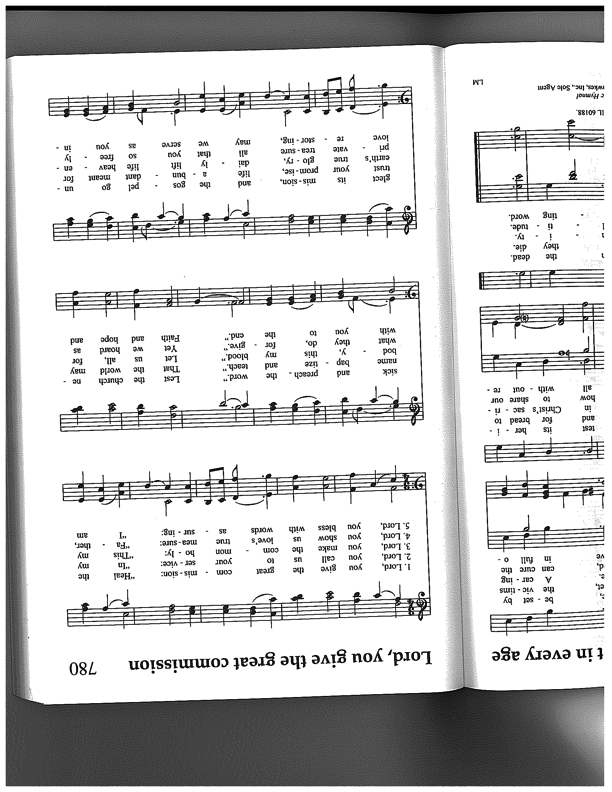 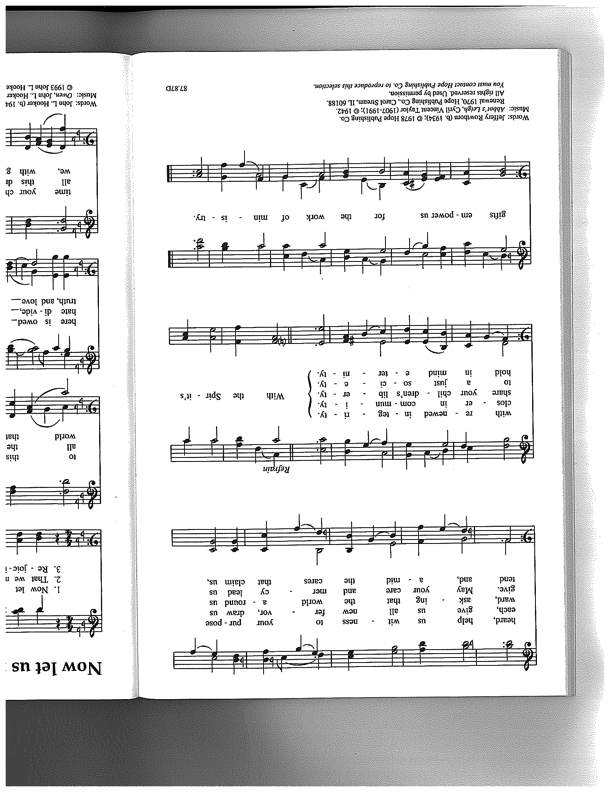 THE DISMISSAL     Celebrant: Go in peace to love and serve the Lord. Alleluia, alleluia!  	                       People:      Thanks be to God. Alleluia, alleluia! POSTLUDE: "Gymnopedie #3" - SatieAltar FlowersThe flowers today are given in honor of our wedding anniversary by Dawn and Jack Ivy.Announcements from Christ ChurchPastoral emergenciesIf you need to reach Rev. Michelle for a pastoral emergency, the number is (937) 505-0141. For non-emergencies, you can call the office at (937) 323-8651 or email Rev. Michelle at mboomgaard@christspringfield.org.Wednesday Service of Holy Eucharist~ Every Wednesday!The Rev. Dr. Michelle Boomgaard will offer an in-person Wednesday Service of Holy Eucharist at noon on May 31st. The service will be a hybrid model, so please join us in person, but if you can’t, then the service will be live-streamed on Facebook (https://www.facebook.com/christspringfield.org/) at noon."Walk in Love" Discussion groupAre you new to the Episcopal Church? Or, have you been a member for years, but still wonder what's going on sometimes? Throughout the summer (beginning June 4),Rev. Michelle will be hosting a discussion of the book "Walk in Love: Episcopal Beliefs and Practices." The book covers details of what Episcopalians do in worship (and why!), as well as an overview of the Church's history and beliefs. Discussions will take place on Sunday mornings at 9 AM in the parish hall - and will also be on Zoom for those wishing to join in remotely. You can join in for all the sessions, or just the ones that interest you. If you would like to participate, or would like a copy of the book, please contact Rev. Michelle at mboomgaard@christspringfield.org.Christ Church’s June Food PantryThe May Drive-thru Food Pantry will be on June 21st, 2023, starting at 10 am. Volunteers are needed to help unload food, pack food and help with customer service at approximately 8:15 am. Please contact either Brian Shelburne at bshelburne@wittenberg.edu, Kelly Zeller at zellerk0611@gmail.com, or Anne Randolph at annejrand@aol.com to volunteer.Upcoming Food February Pantry opportunities:June 7th, 2023- the first food delivery at approximately 8:30 am.June 14th, 2023 - the second food delivery at approximately 8:30 am.June 15th, 2023 - grocery bagging day - start time at 9:00 amJune 21st, 2023 – Food Pantry Day! start time at 8:15 am June’s Lunch Bunch!Lunch Bunch will be at 11:30 am at Farmers Daughter, 904 Miami St, Urbana, OH 43078. All parishioners that are available during the day are invited to a pleasant luncheon on Tuesday, June 13th.  Please let Anita Beardsell, 937 390-6548, know if you plan to come so she can make plans with the restaurant.Procter Camp is for Everyone! - Do you know someone who would like to spend a few days making new friends, singing, doing crafts and/or hanging out at the lake? Maybe it's you! Procter Camp offers sessions for families and individuals, even "silver camp" for those who are 55+ (silver hair not required). Cost does not need to be a barrier. Visit https://www.proctercenter.org/procter-camp-2023-learn-more/ to find out about all the offerings this summer.For more information visit Christ Episcopal Church’s website at Ministers for May 28th, 2023Altar Guild: Cathy Yeazell and Gretchen HicksChalice: Beth DegerLectors: Amy Zook, Fred Bartenstein, and Douze KiplingUshers: Steve Sharp and Rick EveringhamVideographer: Scott YeazellGeneral InformationThe Rector: The Rev. Dr. Michelle BoomgaardSenior Warden: Scott YeazellJunior Warden: Steve Sharp Treasurer: Ken BladhClerk of Vestry: Kelly ZellerVestry at Large: Joy Meyers, Kay Koeninger, Linda Mortensen, Bill Hicks, Lori Swafford, and Rick EveringhamParish Administrator & Program Coordinator: Kelly ZellerDirector of Music: Dr. Christopher DurrenbergerFacility Manager: Paul McAfeeBookkeeper: Tina Knox                                     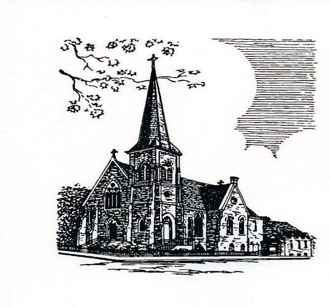                                                                               Christ Episcopal Church409 East High StreetSpringfield, Ohio 45505937-323-8651    www.christspringfield.org